УтверждаюЗаведующий МБДОУ г. Иркутска детского сада № 141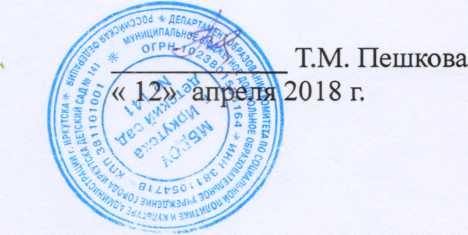 Отчет о результатах самообследования деятельности МБДОУ г. Иркутска детского сада № 141за 2017 годОтчёт рассмотрен на заседании педагогического совета МБДОУ г. Иркутска детского сада№ 141 12 апреля 2018г. протокол заседания № 4В соответствии с пунктом 3 части 2 статьи 29 Федерального закона от 29 декабря 2012г. №273-ФЗ «Об образовании в Российской Федерации», Приказом Министерства образования и науки Российской Федерации от 14 июня . №462 г. Москва «Об утверждении Порядка проведения самообследования образовательной организацией» и Приказом Министерства образования и науки Российской Федерации от 10 декабря . №1324 «Об утверждении показателей деятельности образовательной организации, подлежащей самообследованию» в МБДОУ г. Иркутска детском саду №141 проведено самообследование.Цель самообследования – обеспечение доступности и открытости информации о деятельности организации, определение позитивных и негативных тенденций в образовательном процессе, разработка вариантов корректировки негативных тенденций, а также подготовка отчета о результатах самообследования.Процедура самообследования проводилась по следующим этапам:Планирование и подготовка работ по самообследованию учреждения (приказ о проведении самоанализа), определение состава рабочей группы;Организация и проведение процедуры самообследования в учреждении;Обобщение полученных результатов и на их основе формирование отчета;Размещение отчета на официальном сайте МБДОУ г. Иркутска детского сада в сети «Интернет» и направление его Учредителю.В процессе самообследования проводилась оценка образовательной деятельности, системы управления организации, организации образовательного процесса, качества кадрового, учебно-методического, информационного обеспечения, материально-технической базы, а также анализ показателей деятельности организации.1. Общая характеристика       МБДОУ   г. Иркутска детского сада №141.Наименование учреждения - Муниципальное бюджетное дошкольное образовательное   учреждение города Иркутска детский  сад №  141.    Юридический адрес Россия, город Иркутск, б. Постышева, дом 31Телефоны: 	8(3952) 22-45-16, адрес электронной почты: detsad141@yandex.ru                                                                                         Год основания:  1968							                                                                                                              Заведующая   Пешкова Татьяна Майевна				МБДОУ г. Иркутска детский сад № 141  построено по типовому проекту -  12 групп.  Дошкольное образовательное учреждение обеспечивает воспитание, обучение и развитие  детей в возрасте от 3 до 7 лет.       Образовательная деятельность МБДОУ по реализации программ дошкольного образования осуществляется в соответствии с лицензией  серия 38Л01, номер 0002963, выданной 01.12.2015 за регистрационным номером 8617. Режим   работы ДОУ: - рабочая неделя - пятидневная;- длительность работы ДОУ - 12 часов;- ежедневный график работы - с 07.00 до 19.00.2. Система управления МБДОУ г. Иркутска детский сад №141.	Управление МБДОУ осуществляется в соответствии с Законом Российской Федерации «Об образовании», Уставом МБДОУ и строится на принципах единоначалия и самоуправления.	Непосредственное руководство МБДОУ осуществляет заведующий Пешкова Татьяна Майевна, назначенная приказом начальника  управления образования  комитета по социальной политике и культуре администрации г. Иркутска  от 21.11.2007 г.  № 214-88-190/7.	Формами самоуправления  МБДОУ являются Общее собрание, педагогический Совет, родительский Комитет.	В состав Общего собрания входят все работники МБДОУ с правом решающего голоса, представители родительского Комитета, представители Учредителя – с правом совещательного голоса. Функции Общего собрания: 	-вносит предложения по представлению работников МБДОУ для участия в различных комиссиях;	-участвует в определении порядка и условий предоставления социальных гарантий и льгот работникам МБДОУ;	-организует общественный контроль за безопасными условиями образовательного процесса.	Управление педагогической деятельностью осуществляет педагогический Совет МБДОУ. В состав педагогического Совета входят заведующий МБДОУ, педагогические и медицинские работники с правом решающего голоса, председатель родительского Комитета, представители Учредителя – с правом совещательного голоса.  Педагогический Совет:	-определяет стратегические направления развития МБДОУ воспитательно-образовательной деятельности;	-принимает основную общеобразовательную программу дошкольного образования МБДОУ, рабочие программы педагогов; 	-обсуждает вопросы содержания, форм и методов воспитательно-образовательного процесса и планирования педагогической деятельности МБДОУ	-рассматривает вопросы повышения квалификации и переподготовки кадров;	-организует изучение, обобщение, распространение и внедрение передового педагогического опыта;	-рассматривает вопросы инновационной деятельности в МБДОУ; 	-рассматривает вопросы организации дополнительных образовательных  (бесплатных и платных) услуг, предоставляемых воспитанникам МБДОУ;	-заслушивает отчеты заведующего о созданий условий для реализации образовательных программ.    	В состав родительского Комитета МБДОУ входят родители – представители групповых родительских собраний, избранные открытым голосованием на групповых родительских собраниях. Председатель родительского Комитета МБДОУ избирается из числа представителей  групповых родительских комитетов открытым голосованием на первом заседании родительского Комитета. Функции родительского Комитета:	-обсуждает вопросы, принимает решения в форме предложений, относящихся к основной деятельности МБДОУ;	-содействует педагогической пропаганде, обмену опытом передового  семейного и общественного воспитания;	-взаимодействует с общественными организациями по вопросам общественного и семейного воспитания.	Деятельность МБДОУ регламентируется следующими видами локальных актов:  Устав; коллективный договор; правила внутреннего трудового распорядка; приказы; положения (об органах самоуправления, комиссиях, комитетах, группах, смотрах, об оплате труда, премировании и т.д.); должностные инструкции работников; структура управления; штатное расписание; инструкции; договора; основная общеобразовательная программа дошкольного образования, рабочие программы педагогов, программа развития МБДОУ, годовой план работы МБДОУ; расписание НОД; режим и другие локальные акты МБДОУ, не противоречащие законодательству Российской Федерации, Уставу МБДОУ.Ближайшее окружение учреждения (социум) – МБОУ СОШ №27, Центральная детская библиотека №13, МБДОУ г. Иркутска детский сад №128 и №133. В рамках сотрудничества по межсетевому взаимодействию заключены договора со следующими учреждениями: МБОУ СОШ №27,  Центральная детская библиотека №13, ГАУК «ИРКУТСКИЙ ОБЛАСТНОЙ ТЕАТР КУКОЛ «АИСТЕНОК», Иркутский областной краеведческий музей и др. Вывод: ДОУ зарегистрировано и функционирует в соответствии с нормативными документами в сфере образования Российской Федерации. Структура и механизм управления определяет его стабильное функционирование. Демократизация системы управления способствует развитию инициативы участников образовательного процесса (педагогов, родителей (законных представителей), детей). 3. Контингент детей в ДОУ Порядок приема и комплектования в МБДОУ определяется Учредителем в соответствии с законодательством Российской Федерации. Прием детей в ДОУ осуществляется на основании направлений управления образования и молодежной политики. Основной структурной единицей ДОУ является группы дошкольного возраста. Группы для детей дошкольного возраста подразделяются на два вида направленности - общеразвивающей и комбинированной (для детей с тяжелыми нарушениями речи). Формирование групп осуществляется по одновозрастному принципу, обучение на каждом возрастном этапе – 1 год. Сведения о воспитанникахВ ДОУ на 1 января 2018   списочный состав – 322 ребенка, из них: детей в возрасте с 2 до 3 лет  –   15 человек   детей в возрасте с 3 до 4 лет  –   49 человека   детей в возрасте с 4 до 5 лет  –  83 человекдетей в возрасте с 5 до 6 лет  –  88 человекдетей в возрасте с 6 до 7 лет  –  87  человекДети, зачисленные в ДОУ на режим кратковременного пребывания, распределены в группы общеразвивающей направленности в соответствии с возрастом. Количественный и видовой состав групп на 1января 2018 г.Информация о семьях воспитанников:Детский сад посещают дети из 298 семей. Из них:•	29  неполные – 9 %;•	40 многодетных – 13%; •	Больше 57% семей воспитывают 1 ребенка. Для выявления степени удовлетворенности  качеством предоставляемых услуг и установления потребности в предоставлении муниципальных услуг в МБДОУ г. Иркутска детском саду №141 было организовано анкетирование родителей. Из  286 опрошенных родителей - 89,2%  остались довольны качеством предоставляемых услуг.4. Кадровое обеспечение педагогического процесса в ДОУ Сведения о педагогическом коллективе:Количественный состав:На 1 января 2018 года педагогический коллектив состоит из 23 педагогов, среди них:воспитатели –  17 (3 вакансии);специалисты: – 6  заведующая – 1;заместитель заведующей – 1;педагог-психолог – 1;учитель-логопед – 2;музыкальный руководитель – 2;инструктор по физической культуре – 1.Квалификационный уровень:Высшая квалификационная категория     0  человек  – 0 %Первая квалификационная категория      14  человек  –  61  %Без категории                                            9  человек –  39 %Образовательный уровень:Высшее  профессиональное 13 человек –  56%   Среднее специальное 10 человек – 44 % Профессиональный уровень (педагогический стаж работы):    20 лет и выше         12   человек – 52  %10-20 лет                 2  человека – 8  %5-10 лет                   6   человек – 26  %до 5 лет                   3   человека – 14  %Половозрастная характеристика:женщины  24 человека – 100 %55 лет и выше        7   человека –  30   %40-55 лет                9  человек –    39  %30-40 лет                2  человек –    8  %20-30 лет                5   человека –  21 %Особые заслуги (звания и награды):•	Знак  «Почетный работник общего и профессионального образования» - 2   человека•	Благодарность Министерства  образования и науки РФ  – 4  человека•	Благодарность Министерства  образования Иркутской области – 1 человек•    Благодарность мэра г. Иркутска – 2 человека •	Почетная грамота Министерства  образования Иркутской области – 3 человека•    Благодарность ДО КСПК г. Иркутска – 3 человека •	Грамота ДО КСПК г. Иркутска – 3  человекаВывод: Работоспособность педагогического коллектива ДОУ и профессионализм находятся на высоком уровне. Об этом свидетельствуют следующие данные. За период 2017 года 91% педагогов прошли курсы повышения квалификации и профпереподготовки. Порядка 60% воспитателей и специалистов имеют педагогический стаж свыше 10 лет. 80% педагогов отмечены благодарностями, почетными грамотами Министерства образования. Задача методической службы – поднять процент аттестованных кадров до 85 %. В ДОО разработан план аттестации педагогов на будущий год, что обеспечит поступательный рост их профессионального мастерства.5. Оценка материально-технического, учебно-методического, библиотечно-информационного обеспечения:Работа по  материально-техническому обеспечению планируется в годовом плане, отражена в Программе развития ДОУ, соглашении по охране труда. Оборудование используется рационально, ведётся учёт материальных ценностей, приказом по ДОУ назначены ответственные лица за сохранность имущества. Вопросы по материально-техническому обеспечению рассматриваются на планёрках, административных совещаниях, совещаниях по охране труда.Площадь на одного воспитанника соответствует лицензионному нормативу и составляет не менее 2 кв.м на   каждого ребёнка дошкольного возраста.Особое внимание в МБДОУ  уделяется условиям по организации безопасности образовательного процесса.  В учреждении проделана определенная работа по обеспечению безопасности жизнедеятельности работников,  воспитанников во время пребывания в ДОУ. - На 1 января 2018 года все педагогические работники в соответствии с введением профстандарта «Педагог» (педагогическая деятельность в сфере дошкольного, начального общего образования)  прошли курсы «Оказание первой медицинской помощи пострадавшим на производстве».- Приказом руководителя на начало учебного года назначаются ответственные за организацию работы по охране труда, противопожарной безопасности, электробезопасности.- Своевременно организовано  обучение и проверка знаний требований охраны труда, пожарной безопасности работников учреждения.- Организовано обучение работающих и воспитанников в учреждении мерам обеспечения пожарной безопасности. Проводятся тренировочные мероприятия по эвакуации воспитанников и персонала.- Своевременно проводятся инструктажи по охране труда и пожарной безопасности с работниками с обязательной регистрацией в журнале инструктажа по охране труда на рабочем месте.- Разрабатываются мероприятия по предупреждению травматизма, дорожно-транспортных происшествий, несчастных случаев, происходящих на улице, воде, спортивных мероприятиях и т.д.- Проведен  общий технический осмотр здания, проверка сопротивления изоляции электросети и заземления оборудования, проверка исправности электророзеток, электрооборудования.- Проведена аттестация рабочих мест. Принимаются меры антитеррористической защищенности:·  заключен договор с вневедомственной охраной  на оказание охранных услуг с использованием тревожной кнопки;·    имеется АПС;·    в ночное время и в выходные дни охрана детского сада осуществляется  силами штатных сторожей;          ·    разработан и утвержден  «Паспорт безопасности учреждения»;·  разработаны инструкции для должностных лиц при угрозе проведения теракта  или возникновении ЧС, Функциональные обязанности ответственного лица на выполнение мероприятий  по антитеррористической защите объекта, проводятся инструктажи по антитеррористической безопасности.В ДОУ созданы условия для питания воспитанников, а также для хранения и приготовления пищи, для организации качественного питания в соответствии с санитарно-эпидемиологическим правилам и нормативам. Медицинский кабинет оснащён необходимым медицинским оборудованием, медикаментами.В ДОУ создана комфортная, безопасная  предметно-развивающая среда. Обеспеченность играми, игрушками и игровыми предметами в соответствии с ФГОС составляет 81,5 %. В группах соблюдены принципы построения предметно-пространственной среды: информативности, вариативности, полифункциональности, педагогической целесообразности, трансформируемости.В ДОУ созданы безопасные условия для организации самостоятельной деятельности воспитанников и их физического развития:  игровое оборудование имеет сертификаты качества, не менее двух раз в год проводится ревизия спортивного оборудования в зале и на спортивной площадке.В группах обогатилась предметно-игровая среда созданием макетов различного содержания, пополнилась атрибутами, играми и пособиями современной тематики, актуальными для нашего времени.Для гибкого зонирования интерьера, вместо стационарных уголков используются мобильные ширмы и модули.При построении среды учитывается гендерный подход. Создавая предметно-пространственную среду с учетом гендерных особенностей мы предоставляем возможность как мальчикам, так и девочкам проявлять свои склонности в соответствии с принятыми в обществе эталонами мужественности и женственности. Материалы и оборудование в группах используется с учётом принципа интеграции образовательных областей: использование материалов и оборудования одной образовательной области в ходе реализации других областей.Игры, игрушки, дидактический материал, издательская продукция соответствует общим закономерностям развития ребёнка на каждом возрастном этапе. Имеется оборудование  для следующих видов деятельности: игровая, продуктивная, познавательно-исследовательская, коммуникативная, трудовая, музыкально-художественная, восприятие художественной литературы,  двигательная. Оборудование отвечает санитарно-эпидемиологическим правилам и нормативам, гигиеническим, педагогическим и эстетическим требованиям, требованиям безопасности.Воспитательно-образовательный процесс  обеспечен играми и игровыми предметами на 89 %.В воспитательно-образовательном процессе используются технические средства обучения, современные информационно-коммуникационные технологии:―	наличие ТСО: проектор мультимедиа, телевизор, музыкальный  центр,―	количество компьютеров, ноутбуков –8 шт.,―	доступ к информационным системам, информационно-телекоммуникационным сетям  (подключен Интернет).В ДОУ имеются квалифицированные кадры, организующие информационное обеспечение, позволяющее в электронной форме:―   управлять образовательным процессом,―   создавать и редактировать электронные таблицы, тексты, презентации,― использовать интерактивные дидактические материалы, образовательные ресурсы,― проводить мониторинг и фиксировать ход воспитательно-образовательного процесса и результатов освоения основной общеобразовательной программы дошкольного образования,―   осуществлять взаимодействие ДОУ с органами, осуществляющими управление в сфере образования, с другими образовательными учреждениями и организациями.На уровне ДОУ: с целью повышения профессионального мастерства педагогов по вопросам обновления содержания образования в соответствии с ФГОС в течение года проводились следующие мероприятия:  - тренинги педагогом-психологом.  - семинары, где для педагогов предлагались рекомендации и памятки методического сопровождения по использованию инновационных педагогических технологий, открывающих новые возможности воспитания и развития воспитанников. - консультации в виде презентаций для педагогов, где предлагались методические рекомендации  «Организация предметно-пространственной среды».- методический семинар по теме «Особенности и пути решения расстройств в эмоционально-волевой сфере дошкольников».- организовано городское методическое объединение для воспитателей по теме «Современные педагогические технологии, как ресурс повышения качества дошкольного образования»- Самостоятельная работа по самообразованию педагогов, включающая в себя в том числе участие в региональных конкурсах и конференция таких как: «Байкальские родительские чтения», «Воспитатель года», «Лучшая методическая разработка», Форум «Образовательная весна», XII городской образовательный форум «Иркутск город возможностей» и др. Руководитель ДОУ и педагоги имели возможность повысить уровень компетентности в вопросах ФГОС ДОО при различных мероприятиях:    -  заведующая  Пешкова Т.М. прошла курсы повышения квалификации «Требования пожарной безопасности в объеме пожарно-технического минимума согласно должностным обязанностям», «Обучение по охране труда работников организаций», Учебно - методический  центр «ТРИАДА»,(40 часов); - заместитель заведующего Химина Д.И. прошла курсы профессиональной переподготовки  по программе «Менеджмент и экономика в образовании» в ГАУ ДПО «ИРО Иркутской области». Приняла участие в XII городском образовательном форуме «Иркутск город возможностей»,  во Всероссийском XII симпозиуме с международным участием  «Основные принципы коррекционно-развивающей работы с детьми дошкольного возраста с РАС» в г. Чита- Педагог-психолог Шипицына Н.Б. участвовала в  городском практико-ориентированном семинаре – психологический калейдоскоп для педагогов-психологов образовательных организаций г. Иркутска «Личность и профессиональное самообразование педагогов-психологов», в городском МО «Психологическое сопровождение формирования ключевых компетенций субъектов образовательной деятельности: актуальность и перспектива». Являлась участником городского интегрированного методического семинара «Особенности обучения детей с ТНР-  3 воспитателя  педагогов на базе МКУ г. Иркутска «ИМЦРО» прошли курсы повышения квалификации по дополнительной профессиональной программе «Педагогическая деятельность в условиях реализации ФГОС дошкольного образования».- 2 музыкальных руководителя на базе МКУ г. Иркутска «ИМЦРО» прошли курсы «Музыкальное развитие в условиях реализации ФГОС ДО»- 1 педагог на базе учебно-методического центра по образованию на железнодорожном транспорте прошел курсы профессиональной переподготовки по программе «Дошкольная педагогика».- 3 педагога прошли курсы профессиональной переподготовки в ООО «Инфоурок» «Воспитание детей дошкольного возраста».Сведения о повышении квалификации педагогических работников МДОУ по профилю работыСведения о повышении квалификации педагогических работников МДОУ.Сведения о профессиональной переподготовке педагогических работников МДОУ.В ДОУ имеется необходимое методическое обеспечение: программы, пособия. За 2017 г.  была частично обновлена библиотека художественной литературы, постоянно обновляется библиотека периодических изданий педагогической, управленческой направленности.Методическое обеспечение способствует развитию творческого потенциала педагогов, качественному росту профмастерства и успехам в конкурсном движении. Созданы условия  для организации и осуществления повышения квалификации педагогов: 1 раз в 3 года прохождение курсов повышения квалификации, участие в городских методических объединениях, оказание консультативной помощи, методической поддержки, содействие выполнению программ развития дошкольного образования. Достижения педагогов ДОУ Участие МДОУ в научно - практических конференциях, написание статей.Участие педагогов МДОУ в  профессиональных конкурсахВывод. В    течение   2017     года   проделана большая работа по оснащению образовательного процесса:приобретена новая игровая мебель,косметический ремонт групп спален, фойе,информационные стенды для родителей и сотрудниковРППС каждой группы оформлены с учетом разнообразия детской деятельности:игровая деятельность (в группах организованы уголки сюжетно-ролевой игры, ряжения, дидактические, настольно-печатные и т. д.);познавательная деятельность (уголок экологии, уголок экспериментирования, уголок ОБЖ)двигательная деятельность (уголок физического развития);творческая деятельность (уголок изо-деятельности, уголок конструирования);музыкальная деятельность (музыкальный уголок, театральный);речевая деятельность (уголок чтения, речевой уголок). Образовательный процесс оснащен необходимыми учебно-методическими материалами для полноценной реализации образовательной программы детского сада, наглядными пособиями, игровыми предметами.Материально-техническая база ДОУ находится в удовлетворительном состоянии.  В ДОУ созданы необходимые  условия  для осуществления образовательного процесса. Но требования к учебно-материальному обеспечению выполнены не полностью. Имеется потребность в обновлении мебели в группах (лавки, столы, стулья). Требуется дополнительное оборудование, мебель и дидактические игры по гендерному воспитанию дошкольников.Для повышения качества предоставляемых услуг требуется дальнейшая модернизации предметно-развивающей среды в соответствии требованиям ФГОС ДОО.   Информационное обеспечение ДОУ соответствует современным требованиям: имеется доступ к сети Интернет, электронная почта. В ДОУ созданы условия обеспечивающие повышение мотивации участников образовательного процесса на личностное саморазвитие, самореализацию, самостоятельную творческую деятельность. В соответствии с постановлением Правительства Российской Федерации от 10 июля 2013 г. № 582 «Об утверждении правил размещения на официальном сайте образовательной организации в информационно – телекоммуникативной сети «Интернет» и обновления информации об образовательной организации» и изменений в редакции Постановлений Правительства РФ от 20.10.2015 №1120 и от17.05.2017 №575 в МАДОУ открыт Интернет – сайт, содержащий следующую информацию:  - сведения об образовательной организации (дата создания образовательной организации, об учредителе, о месте нахождения образовательной организации, режиме, графике работы, контактных телефонах и об адресах электронной почты);- о структуре и об органах управления образовательной организации;- о федеральных государственных образовательных стандартах - о руководителе образовательной организации и  о персональном составе педагогических работников с указанием уровня образования, квалификации и опыта работы; -о материально – техническом обеспечении образовательной деятельности; -о количестве вакантных мест и пр. При размещении информации на официальном сайте и ее обновлении обеспечивается соблюдение требований законодательства Российской Федерации о персональных данных.	Здание, территория ДОУ соответствует санитарно-эпидемиологическим правилам и нормативам, требованиям пожарной и электробезопасности, нормам охраны труда. Проведена аттестация рабочих мест. 6. Оценка образовательной деятельности. Деятельность МБДОУ направлена на реализацию основных задач дошкольного образования: -охрана жизни и укрепление физического и психического здоровья детей;-обеспечение познавательного, социально-коммуникативного, речевого, художественно-эстетического и физического развития детей;-воспитание с учетом возрастных категорий детей гражданственности, уважения к правам и свободам человека, любви к окружающей природе, Родине, семье;-взаимодействие с семьями детей для обеспечения полноценного развития детей;-оказание консультативной и методической помощи родителям (законным представителям) по вопросам воспитания, обучения и развития детей.Основные задачи, которые решались в 2017 учебном году: Расширить и систематизировать работу по трудовому воспитанию детей, как одного из важнейших аспектов социальной адаптации дошкольников, направленной на достижение ощущения социального комфорта  в обществе.Продолжение работы по осуществлению модернизации деятельности ДОУ в условиях реализации ФГОС ДОО.Совершенствование работы ДОУ по художественно-эстетическому направлению в аспекте синтеза искусств: художественного, театрализованного, музыкального и хореографического.1. В целях по осуществлению модернизации деятельности ДОУ в условиях реализации ФГОС ДО были проведены и реализованы следующие мероприятия:-Разработка нормативно - правовых документовВ настоящее время в нашем учреждении создана база по обеспечению ДОУ следующими нормативно- правовыми документами:нормативно-правовые документы федерального и регионального значения; нормативные документы образовательного учреждения, в том числе по организации обучения для детей с ОВЗ (ТНР). Внесены изменения и дополнения в Устав ДОУ. Разработаны локальные акты, устанавливающие требования к различным объектам инфраструктуры ДОУ.-Внесение  изменений в образовательную программу.Были внесены изменения:В образовательные цели.- В структуру ООП, которая состоит из 3 разделов: целевой, содержательный, организационный. Каждый раздел включает обязательную часть и часть, формируемую участниками образовательных отношений.- В содержании образовательной деятельности изменили образовательные области с позиции требований  ФГОС (Социально-коммуникативное развитие, познавательное развитие, речевое развитие, художественно-эстетическое развитие, физическое развитие).- В структуру образовательного процесса.- В условия образовательного процесса.- В оснащённость общеобразовательного учреждения в соответствии с требованиями к минимальной оснащенности учебного процесса и оборудованию учебных помещений.- В механизмы контроля за образовательным процессом и оценки его результатов.Содержание части программы, формируемой участниками образовательных отношений, обеспечивается парциальной образовательной программой дошкольного образования «Байкал – жемчужина Сибири», разработанной ФГБОУ ВО «Иркутский государственный университет» и направленной на моделирование образовательного содержания, отражающего социокультурные, природно-климатические особенности территории Восточной Сибири. Программы основаны на комплексно-тематическом принципе построения образовательного процесса; предусматривают решение образовательных задач в совместной деятельности взрослого и детей и самостоятельной деятельности детей не только в рамках непосредственно образовательной деятельности, но и при проведении режимных моментов в соответствии со спецификой дошкольного образования. Дополнительные услуги в ДОУ не осуществляются из-за максимально-допустимого объема образовательной нагрузки в рамках реализации основной образовательной программы ДОУ, предусмотренных требованиями СанПиН.-Работа с родителями.В течение года функционирует система диалогового окна с родителями: действует копилка пожеланий и предложений, консультативная помощь специалистов, привлечение родителей к жизни ДОУ. Для формирования родительской компетентность  в вопросах  ФГОС ДО, разработан ряд презентаций (которые были представлены на родительских собраниях), изготовлены буклеты, памятки и т.д.-Работа с педагогами.В течение года в ДОУ проходили семинары по ФГОС, консультации, планерные совещания, на которых рассматривались вопросы о введении в деятельность ДОУ   ФГОС ДО.Начал создаваться банк методических материалов по организации различных форм образовательной деятельности в соответствии с ФГОС ДО (непосредственно-образовательной, совместной  с родителями, событийных мероприятий), который будет пополняться и в течение следующего года, по мере выявления проблем, потребностей и запросов педагогов.Коллектив педагогов активно включился в работу по разработке циклограммы НОД на календарный год в соответствии с образовательной программой ДОУ;Преемственность дошкольного и начального образования в условиях  стандартизации. Обеспечивая преемственность дошкольного и начального образования в условиях  стандартизации были проведены следующие мероприятия: Круглый стол с педагогами старших и подготовительных групп, на котором были рассмотрены совместные мероприятия в рамках реализации ФГОС ДО и начальной школы; Для родителей была представлена содержательная презентация (с последующим обсуждением), где рассматривался вопрос о преемственности при подготовке детей к школе в рамках внедрения ФГОС ДО. Были приведены примеры мероприятий для родителей с детьми на пороге школы, разъяснен порядок зачисление детей на обучение в первый класс;Производилось анкетирование родителей по вопросам адаптации детей к школьному обучению и предполагаемым трудностям;Педагогом-психологом проводился цикл занятий с детьми, направленных:- На воспитание у дошкольников опыта деятельности в коллективе и положительного отношения к сверстникам; усвоение способов активного воздействия на сверстников как участников общей деятельности. - На формирование у детей навыков организованного поведения, учебной деятельности в условиях коллектива.Данные мероприятия были направлены на значимость социальной зрелости выпускников детского сада, важной при их адаптации в начальной школе и важность стартовых условий по уровню знаний и умений. Особо была подчёркнута проблема преемственности между ступенями обучения (в соответствии с ФГОС) и ответственности родителей за подготовку детей к школе, поскольку последние видят её в посещении детьми развивающий школ, а не в процессе социализации дошкольников.  - Повышение  профессиональной компетенции педагогов по вопросам введения ФГОС ДО.На уровне ДОУ: с целью повышения профессионального мастерства педагогов по вопросам обновления содержания образования в соответствии с ФГОС в течение года проводились следующие мероприятия:  - Организован городской методический семинар  «Современные педагогические технологии, применяемые в рамках художественно-эстетического и трудового воспитания, как основные инструменты в социальной адаптации дошкольников»;- тренинги педагогом-психологом, семинары практикумы по теме: «Причины возникновения и пути решения расстройств в эмоционально-волевой сфере дошкольников».  - семинары, где для педагогов предлагались рекомендации и памятки методического сопровождения по использованию инновационных педагогических технологий, открывающих новые возможности воспитания и развития воспитанников. - внедрена практика еженедельных выступлений на планерных совещаниях педагогов и специалистов ДОУ по вопросам обучения, воспитания и развития детей дошкольного возраста в рамках работы по самообразованию.- консультации в виде презентаций для педагогов, где предлагались методические рекомендации  «Организация предметно-пространственной среды в соответствии с ФГОС ДОО». - Самостоятельная работа по самообразованию педагогов. 	Руководитель ДОУ и педагоги имели возможность повысить уровень компетентности в вопросах ФГОС ДОО при различных мероприятиях:    -  заведующая  Пешкова Т.М. прошла курсы повышения квалификации «Требования пожарной безопасности в объеме пожарно-технического минимума согласно должностным обязанностям», «Обучение по охране труда работников организаций», Учебно - методический  центр «ТРИАДА»,(40 часов); - заместитель заведующего Химина Д.И. прошла курсы профессиональной переподготовки  по программе «Менеджмент и экономика в образовании» в ГАУ ДПО «ИРО Иркутской области». Приняла участие в XII городском образовательном форуме «Иркутск город возможностей»,  во Всероссийском XII симпозиуме с международным участием  «Основные принципы коррекционно-развивающей работы с детьми дошкольного возраста с РАС» в г. Чита- Педагог-психолог Шипицына Н.Б. участвовала в  городском практико-ориентированном семинаре – психологический калейдоскоп для педагогов-психологов образовательных организаций г. Иркутска «Личность и профессиональное самообразование педагогов-психологов», в городском МО «Психологическое сопровождение формирования ключевых компетенций субъектов образовательной деятельности: актуальность и перспектива». Являлась участником городского интегрированного методического семинара «Особенности обучения детей с ТНР-  3 воспитателя  педагогов на базе МКУ г. Иркутска «ИМЦРО» прошли курсы повышения квалификации по дополнительной профессиональной программе «Педагогическая деятельность в условиях реализации ФГОС дошкольного образования».- 2 музыкальных руководителя на базе МКУ г. Иркутска «ИМЦРО» прошли курсы «Музыкальное развитие в условиях реализации ФГОС ДО»- 2 педагога на базе учебно-методического центра по образованию на железнодорожном транспорте прошли курсы профессиональной переподготовки по программе «Дошкольная педагогика».- 3 педагога прошли курсы профессиональной переподготовки в ООО «Инфоурок» «Воспитание детей дошкольного возраста».- Изменение развивающей предметно-пространственной среды в соответствии с требованиями ФГОС.В группах обогатилась предметно-игровая среда созданием макетов различного содержания, пополнилась атрибутами, играми и пособиями современной тематики, актуальными для нашего времени.Для гибкого зонирования интерьера, вместо стационарных уголков используются мобильные ширмы и модули.При построении среды учитывается гендерный подход. Создавая предметно-пространственную среду с учетом гендерных особенностей мы предоставляем возможность как мальчикам, так и девочкам проявлять свои склонности в соответствии с принятыми в обществе эталонами мужественности и женственности.2.   Тематический контроль:  «Результаты внедрения современных педагогических технологий, применяемых в рамках художественно-эстетического и трудового воспитании»Цель контроля: выявить состояние работы по внедрению современных педагогических технологий (таких как ТРИЗ-технологии) в деятельность ДОУ, определить степень участия детей, педагогов и родителей в реализации данного направления работы.1.Внедрение ТРИЗ-технологий позволило оптимизировать  функционирование образовательного учреждения, оказало направляющее влияние на педагогический процесс. 2. Значительно возросла методическая активность педагогов, активизировалось их взаимодействие внутри учреждения в рамках реализации проектов. 3. Все дошкольники и родители получили возможность реализовать право на участие в жизни группы и ДОУ в целом посредством  совместной родительско-детской деятельности, получили право в выработке проблемы исследования и реализации проекта. 4. Через взаимодействие детей развился творческий характер деятельности. Этим обеспечивается дальнейшее развитие у детей кругозора: разностороннее представление о действительности, самостоятельности, поддерживались при этом нравственно-ценные дружеские взаимоотношения. 5. Взаимодействие дошкольников и родителей способствовало развитию взросло-детского коллектива, социализации дошкольников. Для этого мы и проделали всю работу. 6. Предметно-пространственная среда для экспериментирования соответствует требованиям безопасности и доступности.      Педагоги творчески подошли к оформлению уголков в группах. Существенно пополнилось наполнение и содержание уголков приборами, оборудованием и материалами для проведения опытов и экспериментов, значительно обновились и пополнились картотеки опытов, которые отражают цели, содержание, оборудование. Однако методический и дидактический компоненты требуют приобретения новой литературы и пособий, отвечающих современным требованиям.Развивающая среда должна обеспечивать развитие первичных естественнонаучных представлений, наблюдательности, любознательности, активности, мыслительных операций (анализ, сравнение, обобщение, классификация, наблюдение); формирование умений комплексно обследовать предмет, в связи с этим предлагаю педагогам пополнить центры экспериментирования: сериями картин с изображением природных сообществ; книгами познавательного характера, атласами; тематическими альбомами; коллекциями (марок, открыток, разнообразных предметов в соответствии с проектной темой).Рекомендации:1. Требуется обратить внимание на систему планирования по данному направлению. 2. Повышению уровня развития деятельности по внедрению современных педагогических технологий будет способствовать создание условий для самостоятельной деятельности, включающей в себя деятельность, обеспечивающую переходом материал из совместной ОД  в свободную, самостоятельную деятельность детей.3.Для улучшения качества воспитательно-образовательного процесса необходимо продумывать форму обобщения и фиксации результата внедрения нетрадиционных техник прикладного творчества.4. Также в ДОУ следует организовать  постоянно  консультационный пункт, в котором специалисты смогут оказать  консультативную помощь родителям детей с ОВЗ от 3 до 7 лет, повысить психолого-педагогическую компетентность родителей (законных представителей) в вопросах коррекции нарушений в развитии, психологической поддержки и социализации детей с ОВЗ, как посещающих дошкольные учреждения, так и не охваченных дошкольным образованием в городе Иркутске. 3.Тематический контроль: "Сотрудничество с родителями".Цель: Выяснить состояние работы по взаимодействию детского сада и семьи.Согласно годовому плану был проведен тематический контроль, который осуществлялся по следующим направлениям:1. Оценка профессиональных умений воспитателей:• Знание воспитателями контингента родителей своей группы, методов и приемов работы с ними; • Разнообразие форм взаимодействия с родителями, используемых педагогами. 2. Создание условий. 3. Планирование работы. При анализе профессионального мастерства воспитателей в организации взаимодействия с семьями воспитанников установлено, что воспитатели осуществляю правильный подбор форм и методов сотрудничества с родителями.  В планировании воспитателей всех возрастных групп отражены разнообразные формы взаимодействия с семьей по формированию детско-взрослых отношений: выставки, проекты, конкурсы, организация мини-музеев, семейных клубов, акций. Для повышения педагогической компетентности родителей педагогами запланированы: мастер-классы, практикумы, круглые столы, индивидуальные беседы и консультации, родительские собрания.  В группах используются такие формы как  изучение лучшего опыта семейного воспитания, «почта для предложений», консультации, индивидуальные и неформальные беседы.  Паспорта групп имеются во всех группах, они содержательны и имеют всю необходимую информацию о семьях воспитанников ДОУ.При организации сотрудничества с родителями для достижения положительных результатов, немало важным фактором является родительский уголок. Именно поэтому в МБДОУ детский сад 141 был организован конкурс – смотр «Для вас, родители!». Данный конкурс показал, что воспитатели используют разнообразный материал, способствующий заинтересовать родителей, остановить свое внимание на эстетически оформленном и содержательном наглядно-информационном стенде, папке-раскладушке. А также педагоги пользуются просветительской печатной продукцией: памятки, буклеты, применяют анкетирование для выявления проблем по воспитанию детей и потребностей родителей. Педагоги охватывают разные направления взаимодействия с семьей: обучение и воспитание, досуг, здоровье. Информация для родителей разнообразна по тематике и регулярно обновляется, по запросам семей. Анализ родительский уголков показал, что многие педагоги ДОУ умеют поставить конкретные задачи для решения актуальных вопросов. Этому  свидетельствует и анализ (наблюдения) общения педагогов с родителями, который показывает, что в группах преобладает уважительное, доброжелательное  отношения между всеми участниками образовательного процесса. Наблюдается взаимное доверие во взаимоотношениях между педагогами и родителями (законными представителями), взаимопомощь в совместной работе по воспитанию дошкольников. Общение с родителями строится на основе выявления их трудностей, со знанием психологического климата в семье, со знанием уровня педагогической культуры родителей. Родительские собрания проводятся 1 раз в квартал в классической форме и с использованием информационно-коммуникативных технологий. Повестка дня составляется заранее, при необходимости приглашаются специалисты с информацией. На собраниях решаются вопросы по учебно-воспитательному процессу, по оздоровлению детей, организационные вопросы, отчеты родительских комитетов, намечаются пути решения проблемных вопросов. Родительские собрания активнее посещают мамы. К родительским собраниям оформляются выставки детских работ, фотовыставки, которые позволяют повысить активность посещения. В календарных планах работа по взаимодействию с семьей планируется в системе. Регулярно проводятся консультации как индивидуальные так и групповые. Их темы различны.Так же отмечен опыт работы Богдановой Н.А., Анисимовой Е.П., Гороховой Н.В.  по выпуску газет для родителей, где родители являются непосредственными участниками.Родители воспитанников интересуются жизнью детей в учреждении, оказывают помощь в подготовке к различным, совместным мероприятиям. По результатам тематического контроля можно сделать выводы:-работа по обозначенной проблеме ведется целенаправленно, используются разнообразные методы и приемы. -используя положительный опыт коллег, всем педагогам активнее использовать инновационные формы во взаимодействии с родителями (турнир знатоков, викторины, семейные праздники, философские столы, спартакиады, олимпиады).- просвещение родителей на предмет посещения сайта учреждения и ознакомления со всеми достижениями ДОУ. Активизация родительской инициативы во включении в жизнь ДОУ.Охрана и укрепление здоровья и физического развития детейВ МБДОУ созданы условия, обеспечивающие охрану и укрепление здоровья и физического развития детей, предоставляется перечень оздоровительных и медицинских услуг в рамках реализации физического развития детей:оздоровительные услуги:-организация интенсивной двигательной активности детей в повседневной жизни (физкультурные занятия, прогулки на свежем воздухе, прогулки в спортивном зале (при низкой температуре наружного воздуха), спортивные праздники и развлечения, подвижные игры);-закаливание (гигиенические, воздушные, водные процедуры);-сбалансированное питание в соответствии с возрастом; медицинские услуги: -сезонная профилактика детей по группам здоровья и часто болеющих.Традиционно проводятся «Неделя здоровья», спортивные праздники, тематические физкультурные досуги, что способствует повышению двигательной активности и развитие физических качеств и навыков у дошкольников.Применение здоровьесберегающих технологий является обязательным компонентом организации образовательного процесса в ДОУ. Одной из наиболее значимых здоровьесберегающих технологий является индивидуальный подход к ребенку. Формы и способы осуществления дифференциации и индивидуализации касаются индивидуального дозирования и распределения нагрузки, определения соответствующего индивидуальным возможностям вида деятельности, уровня сложности заданий и т.д. В рамках реализации задачи физического развития разработана система физкультурно-оздоровительной работы. Данная система включает повышение сопротивляемости и защитных свойств организма (закаливание), формирование у детей жизненно необходимых двигательных умений и навыков (организация двигательного режима), активизация деятельности родителей по сохранению и укреплению здоровья детей, формированию здорового образа жизни (привлечение их к совместной деятельности). Разработана система закаливания, предусматривающая разнообразные формы и методы работы, а также изменения в связи с временем года, возрастом, индивидуальными особенностями состояния здоровья детей. Организация закаливающих мероприятий скорректирована с учетом региональных климатических и сезонных особенностей. В двигательный режим включена физкультурно-оздоровительная деятельность:-непосредственно образовательная деятельность по физической культуре 3 раза в неделю;-утренняя гимнастика (в теплую погоду – на улице);-пребывание ребенка в облегченной одежде при комфортной температуре в помещении;-подвижные, спортивные игры, физические упражнения и другие виды двигательной активности (в помещении);-подвижные, спортивные игры, физические упражнения и другие виды двигательной активности (на улице);-прогулка в первой и второй половине дня;-полоскание горла (рта) после обеда;-дневной сон без маек;-физические упражнения после дневного сна;-физкультурные досуги и праздники.Непосредственно образовательная деятельность по физическому развитию в группах общеразвивающей направленности проходят 3 раза в неделю (начиная с 3-х лет, третье физкультурное занятие проводится на воздухе с учетом погодных условий). Создан благоприятный режим двигательной активности воспитанников с учетом их возрастных и индивидуальных особенностей и состояния здоровья, в рамках которого проводятся мероприятия.Воспитатели, инструктор по физической культуре в течение года проводили мероприятия, направленные на физическое развитие детей. При планировании физкультурно-оздоровительной работы с детьми отражались все направления: оптимизация режима (гибкий, щадящий, адаптационный), организация двигательной активности, профилактика заболеваемости, закаливание, формирование навыков здорового образа жизни (личная гигиене, безопасность жизнедеятельности, забота об окружающих и др.).Педагогами ДОУ проведена большая работа по предупреждению детского дорожно-транспортного травматизма, обучению дошкольников правилам дорожного движения. В течение учебного года педагоги ДОУ провели профилактические акции по безопасности: «Внимание, дети!», «Безопасные дороги детям». В рамках этих акций были разработаны планы и проведены мероприятия. Работа ДОУ по обучению детей правилам дорожного движения пропагандируется среди родителей, которые приглашаются на открытые мероприятия по обучению детей правилам дорожного движения. Также для воспитанников ДОУ был организован ряд совместных  с центральной библиотекой мероприятий, спортивного характера, посвященных празднованию Дня защитника отечества и празднованию победы в ВОВ.В ДОУ имеется банк данных о здоровье детей, посещающих ДОУ, на основании которого они распределены: по группам здоровья; ведется учет хронических заболеваний.Оценка заболеваемости воспитанников проводится ежемесячно, ежеквартально, по результатам календарного года. Данные заболеваемости обсуждаются на педагогических совещаниях, а также доводятся до сведения родителей. Это позволяет проследить динамику заболеваемости и здоровья воспитанников в течение календарного года, а также соотнести уровень с качеством физкультурно-оздоровительной работы. Группы здоровьяВыполнение дето/дней составило 90% от значения, определенного муниципальным заданием. На выполнение данного показателя повлияло прохождение детьми адаптационного периода, карантины в группах по ОРВИ, ветряной оспе. Уровень заболеваемости на одного ребенка составил 1,5 ед. (муниципальным заданием допускается до 2,2 ед.). Выполнение муниципального задания на оказание муниципальных услуг по созданию медико-социальных условий пребывания детей в ДОУ (оснащенность помещений необходимым оборудованием) составила 100%. В ДОУ имеются: медицинский блок, оснащенный современным оборудованием, оборудована спортивная площадка, имеются малые физкультурные формы, выносное оборудование. По данному показателю муниципальное задание выполнено в полном объеме.Организация рационального питания детей в ДОУ основана на соблюдении утвержденных наборов продуктов и примерного 20–ти дневного меню. В ДОУ организованно 4-разовое горячее питание для детей (завтрак, обед, полдник, ужин). Анализ 20-дневных меню показывает, что ассортимент блюд разнообразен и включает в себя необходимое количество овощей, фруктовых соков. Ежемесячно делается анализ выполнения натуральных норм. Поступившие в ДОУ продукты хранятся на складе в соответствии с требованиями к условиям хранения. Кулинарная обработка продуктов производится в соответствии с требованиями СанПиН, контроль за процессом приготовления осуществляется медсестрой и членами бракеражной комиссии ДОУ. Состояние оборудования и санитарное содержание пищеблоков соответствует санитарным нормам. Режим питания соблюдается, гигиеническая обстановка соответствует санитарным нормам, сервировка столов к приему пищи в соответствии с возрастом.Для обеспечения преемственности питания воспитанников в ДОУ и в условиях семьи родителей воспитанников информируют об ассортименте питания ребенка, вывешивая ежедневное меню с указанием объемов порций. В информационных уголках для родителей имеются рекомендации по организации детского питания в выходные дни, в разные сезоны года. В медицинском уголке имеется материал «Пищевые аллергии у дошкольников» и др. На регулярной основе организуется родительский контроль в отношении питания детей.Анализ системы работы с родителями.В течение учебного года продолжалось тесное сотрудничество с семьями воспитанников по реализации ООП ДО. С целью повышения компетентности родителей, вовлечение их в образовательный процесс были запланированы и реализованы следующие мероприятия:создание информационного поля для организации коммуникативного общения педагогов и родителей ДОУ: используются памятки, буклеты, консультации, стенды для родителей, на сайте детского сада размещена информация для родителей. расширение сферы участия родителей в организации жизни образовательного учреждения ( совместные мероприятия, работа клуба «Семейный островок», участие родителей в управлении ДОУ ( Совет ДОУ); создание условий для творческой самореализации детей, педагогов, родителей; разработка планов совместной деятельности ДОУ, родителей, социальных институтов (сотрудничество с центральной детской библиотекой, экскурсионным агентством «Нерпенок», краеведческим музеем, театром «Аистенок»). Опыт работы с родителями по теме «Формирование активной позиции родителей по отношению к процессу воспитания, как условие успешной социализации ребенка» был представлен в сборнике статей Межрегиональной заочной научно-практической конференции «Актуальные вопросы теории и практики социально-коммуникативного развития дошкольников». По данным анкетирования (с целью изучения удовлетворенности работы ДОУ) качество работы детского сада родителей в основном устраивает. 89,2 % родителей довольны своими отношениями с воспитателями, отмечают желание детей посещать детский сад. За счет совместных детско-родительских мероприятий, а так же за счет системы кружковой и экскурсионной работы увеличился процент удовлетворенности работой ДОУ родителями.7. Оценка содержания и организации образовательного воспитательно-образовательного процесса.Содержание образовательного процесса в МБДОУ определяется основной общеобразовательной программой дошкольного образования, разработанной на основе примерной основной общеобразовательной программы дошкольного образования «От рождения до школы» / Под ред. Н.Е. Вераксы, Т.С. Комаровой, М.А. Васильевой. – М.: МОЗАИКА-СИНТЕЗ, 2012. – рекомендована Министерством образования и науки РФ. Программа коррекционного развивающего обучения: «Программа логопедической работы по преодолению общего недоразвития речи у детей» Т. Б. Филичевой, Г. В. Чиркиной. В содержание образовательного процесса внесен региональный компонент на основе программы Мишариной Л.А., Горбуновой В.А. «Ознакомление детей дошкольного возраста с растительным и животным миром Прибайкалья».Основные формы организации образовательного процесса:― совместная деятельность взрослого и воспитанников в рамках непосредственно образовательной деятельности по освоению основной общеобразовательной программы и при проведении режимных моментов, ― самостоятельная деятельность воспитанников.Образовательный процесс строится на адекватных возрасту формах работы с детьми, при этом основной формой и ведущим видом деятельности является игра.Образовательная деятельность с детьми строится с учётом индивидуальных особенностей детей и их способностей. Выявление и развитие способностей воспитанников осуществляется в любых формах образовательного процесса.При организации воспитательно-образовательного процесса учитываются национально-культурные, климатические условия.В работе с детьми педагоги используют образовательные технологии деятельностного типа: развивающего обучения, проблемного обучения, ТРИЗ-технологии, проектную деятельность. Образовательная деятельность осуществляется в процессе организации различных видов детской деятельности: игровой, коммуникативной, трудовой, познавательно-исследовательской, продуктивной, музыкально-художественной, чтения, а также в ходе режимных моментов, в самостоятельной деятельности детей и в процессе взаимодействия МБДОУ с семьями детей по реализации основной общеобразовательной программы дошкольного образования. Образовательный процесс МБДОУ регламентируется режимом дня, годовым календарно-тематическим планом, расписанием непосредственно образовательной деятельности. В ДОУ соблюдается принцип составления расписания непосредственно образовательной деятельности и предельно допустимая образовательная нагрузка воспитанников в течение дня и недели. Объем образовательной нагрузки (как непосредственно образовательной деятельности, так и образовательной деятельности, осуществляемой в ходе режимных моментов) определяется в пределах максимально допустимого объема образовательной нагрузки и требований к ней, установленных Федеральными государственными образовательными стандартами ДО к структуре основной общеобразовательной программы дошкольного образования и действующими санитарно-эпидемиологическими правилами и нормативами (СанПиН). Образовательная деятельность осуществляется в первой и во второй половине дня. Перерывы между периодами непосредственно образовательной деятельности не менее 10 минут. При этом обязательно во всех группах учитывается смена деятельности детей в течение дня: деятельность по продуктивной деятельности, познавательной направленности сочетаются сменяются музыкальной или физкультурной. С детьми проводится физкультурное занятие на прогулке (с учетом температур воздуха) продолжительностью соответственно возрастной группе. Объем самостоятельной деятельности как свободной деятельности воспитанников в условиях созданной педагогами предметно-развивающей образовательной среды по каждой образовательной области не определяется. Общий объем самостоятельной деятельности детей соответствует требованиям действующих СанПиН (3-4 часа в день для всех возрастных групп).Организационной основой проектирования образовательного процесса является комплексно-тематический план - тематика ориентирована на все направления развития ребенка и ознакомление их с социальной действительностью: явления нравственной жизни ребенка; окружающая природа; мир искусства и литературы; традиционные для семьи, общества и государства праздничные события; профессии (воспитатель, врач, почтальон, строитель и др.); события, формирующие чувство гражданской принадлежности ребенка (День Государственного флага России, День России, День защитника Отечества и др.). 8. Качество подготовки воспитанников. Готовность детей к обучению в школе.Качество образования воспитанников определяется на основе мониторинга.Анализ выполнения программы за 2 учебных года имеет положительную динамику и в среднем составляет 85 % выполнения программы по всем разделам. В дошкольном учреждении ведётся систематическая работа по всем направлениям развития детей. Педагоги МБДОУ планируют работу, учитывая возрастные особенности, общие психические и речевые способности ребёнка. Учитывается преемственность между возрастами детей. Педагоги используют личностно-ориентированный подход при планировании и организации работы с детьми. Реализовывают принципы развивающего обучения через разные формы организации деятельности детей. С учетом требований ФГОС, для педагогов разработан примерный перечень форм организации совместной образовательной деятельности взрослого и детей по всем образовательным областям. Оценивая качество воспитательно-образовательного процесса, мы анализируем готовность детей к школьному обучению. В конце года была проведена диагностика готовности детей к школе педагогом - психологом.Уровень успешности выпускников детского сада.Выпускники МДОУ поступают в МБОУ СОШ №27, 39 и достаточно хорошо адаптируются в новых условиях. Этому способствует преемственность в работе детского сада и школы.Детский сад не может существовать и эффективно функционировать без отлаженных внешних связей. В целях поиска наиболее адекватных средств воспитания, обеспечивающих оптимальную адаптацию к условиям среды, детским садом заключены договоры о сотрудничестве: - со школой №27, целью которого является координация отношений
детского сада и школы по вопросам перспективности и преемственности дошкольного и начального образования. В соответствии с разработанным планом были проведены разнообразные мероприятия. - с библиотекой. Педагогами детского сада совместно с коллективом библиотеки были реализованы проекты «Неделя детской книги», «Огонь – друг, огонь - враг», «Спортивные праздники ко Дню защитника отечества», где активное участие приняли и родители. - с детским экскурсионным бюро «Нерпенок». Организовываются конкурсы и выставки.Такое сотрудничество коллектива с учреждениями окружающего социума позволило сделать работу с детьми более интересной, насыщенной новыми связями, встречами.Достижения воспитанников ДОУ :Информация о победителях и призерах участие воспитанников9. Внутренняя система управления процессом реализации основной общеобразовательной программы дошкольного образования на основе мониторинга образовательного процесса и его результатов.Создана системы внутреннего мониторинга эффективности работы ДОУ.В нашем дошкольном учреждении проводим мониторинг по разделам: 1. Мониторинг динамики роста профессионального мастерства педагогов .2. Мониторинг повышения квалификации педагогов ДОУ. 3. Мониторинг посещаемости, заболеваемости детей. 4. Мониторинг взаимодействия детского сада и семьи. Изучение семьи и социума включает: * Составление социального паспорта семьи. * Изучение воспитательной системы в семье. * Определение степени удовлетворенности семьи деятельностью ДОУ. 5.Мониторинг готовности к школе воспитанников подготовительной группы. 6. Анализ творческих достижений педагогов. 8. Анализ творческих достижений воспитанников В МДОУ используется и система внешней оценки образовательной деятельности:
 Мониторинг качества образования –удовлетворенность/неудовлетворенность получаемым или полученным образованием, в частности:– уровнем образовательной программы и качеством обучения;– условиями обучения – комфортность, личная безопасность и оздоровительная работа, взаимоотношения педагога с детьми и т.д.;С этой целью используется анкетирование, опрос родителей. В здании учреждения определено место для «почты доверия», где каждый родитель может оставить замечания, рекомендации, пожелания по организации образовательной деятельности.
 Проводятся «Дни открытых дверей», где родители имеют возможность получить представление об организации разнообразной жизни ребенка в детском саду. Возможность увидеть своего ребенка в различных видах деятельности.В рамках единого консультационного дня  проводилась встреча родителей с учителями школы № 27, на которой давалась оценка качества подготовки выпускников сада к обучению в школе, а также разъяснен порядок зачисления детей в общеобразовательное учреждение на обучение в первый класс.
 На общем родительском собрании заведующей Пешковой Т.М. и заместителем Химиной Д.И. был представлен аналитический отчет о деятельности МДОУ за календарный 2017  год.Общий вывод: Из всего изложенного выше можно сделать вывод:1.​ В ДОУ созданы все условия для всестороннего развития детей дошкольного возраста, эффективной работы педагогического коллектива.2.​ Задачи воспитательно-образовательной работы в 2017  году реализованы, планы воспитательно-образовательной работы с детьми и методической работы выполнены в полном объёме.3.​ Выявлены положительные результаты развития детей по всем направлениям, с учётом реализации образовательных маршрутов. 4.​ Оценка методической работы в ДОУ в целом характеризуется как  оптимальная и эффективная.5.​ Деятельность всего детского сада находится на достаточно высоком уровне.6.​ Снизилась заболеваемость, увеличился процент посещаемости детей.Вместе с тем в организации воспитательно-образовательного процесса есть проблемы и нерешенные вопросы, определяющие перспективы развития ДОУ; с течением времени меняются акценты актуальности и целесообразности тех или иных составляющих дошкольного образования.1.Происходящая в стране модернизация образования, особенности государственной политики в области дошкольного образования на современном этапе, внедрение федеральных государственных образовательных стандартов дошкольного образования (ФГОС ДО) по-прежнему обуславливают необходимость важных изменений в определении содержания и способов организации педагогического процесса в детском саду. Поэтому в следующем учебном году мы будем продолжать работу по осуществлению модернизации деятельности ДОУ в условиях реализации ФГОС ДО, а именно в освоении принципа комплексно-тематического планирования образовательного процесса с учетом содержания образовательных областей согласно федеральным государственным образовательным стандартам к структуре основной общеобразовательной программы дошкольного образования.2. Несмотря на то, что художественно-эстетической деятельностью в ДОУ занимается все большее количество педагогов, говорить об активном использовании различных методов и методик художественно-эстетического развития  у воспитанников пока преждевременно. Поэтому работа в данном направлении будет продолжаться. 3. Так как наше дошкольное учреждение является  муниципальной экспериментальной площадкой ФГБОУ «ВСАГО» по теме «Формирование психолого-педагогической поддержки позитивной социализации детей на основе моделирования вариативного компонента образовательной программы дошкольного образования».И в свете реализации части комплекса задач проекта Концепции воспитания Иркутской области, связанных с личностным и нравственным развитием подрастающего поколения. Мы проанализировали организацию и руководство трудовой деятельностью детей в МБДОУ, как одного из важнейших аспектов социальной адаптации дошкольников и средства нравственного развития. И сделали следующий вывод: анализ планов воспитательно-образовательного процесса показал, что нет системы в планировании трудовой деятельности. В возрастных группах не учитывается смена видов и форм организации труда. Содержание трудовой деятельности не обогащается. Не прослеживается систематическое и равномерное участие детей в разных видах труда. Про формировании трудовых навыков воспитатели в основном используют методические приемы прямого обучения. Не давая тем самым проявить ребенку инициативу, решительность и сообразительность. Не прослеживается взаимодействие работы по трудовому воспитанию с семьей. Трудовое воспитание не должно осуществляться в отрыве от семейного воспитания, так как в семье имеются благоприятные условия для формирования у детей трудолюбия.Исходя из вышеизложенного, приоритетными задачами на 2018 учебный год будут следующие задачи:Продолжение работы по внедрению современных педагогических технологий, направленных на всестороннее и гармоничное развитие дошкольников.Расширение и систематизация работы по трудовому воспитанию детей, как одного из важнейших аспектов социальной адаптации дошкольников, направленной на достижение ощущения социального комфорта  в обществе. Совершенствовать работу в ДОУ по художественно-эстетическому направлению в аспекте синтеза искусств: художественное, театрализованное, музыкально-хореографическое. А целью всего воспитательно-образовательного процесса будет: охрана жизни и укрепление здоровья детей, своевременная коррекция имеющихся нарушений; создание условий для полноценного, гармоничного развития каждого ребенка на уровне индивидуальных возможностей; достижение детьми психологической готовности к школьному обучению, стабилизация психофизического развития детей с ограниченными возможностями здоровья для успешной интеграции в общеобразовательную школу и общество сверстников.ПОКАЗАТЕЛИДЕЯТЕЛЬНОСТИ ДОШКОЛЬНОЙ ОБРАЗОВАТЕЛЬНОЙ ОРГАНИЗАЦИИ,ПОДЛЕЖАЩЕЙ САМООБСЛЕДОВАНИЮ№Наименование группКоличество группГруппы общеразвивающей направленностиГруппы общеразвивающей направленностиГруппы общеразвивающей направленности1.2 младшая   (с 3 до 4 лет)22.Разновозрастная (с 2 до 4 лет)13.Средняя (с 4 до 5 лет)24.Разновозрастная (с 3 до 5 лет)15.Старшая группа (с 5 до 6 лет)26.Подготовительная к школе группа (с 6 до 7 лет)2Группы компенсирующей направленностиГруппы компенсирующей направленностиГруппы компенсирующей направленности1.Разновозрастная группа (с 4 до 6 лет) для детей с тяжелыми нарушениями речи12.Подготовительная к школе группа (с 6 до 7 лет) для детей с тяжелыми нарушениями речи1№МДОУФормаповышения квалификации,(курсы, семинар, другое)Категория работников, прошедших повышение квалификацииКоличество работников, прошедших повышение квалификации Количество часовНа базе, какого учреждения было организовано повышение квалификации141курсывоспитатель372МКУ г. Иркутска «ИМЦРО» «Педагогическая деятельность в условиях реализации ФГОС дошкольного образования» курсывоспитатель272ГБПОУ Иркутской обл. «Иркутский региональный колледж педагогического образования»круглый столучитель - логопед13АНО ВПО «Московская педагогическая академия дошкольного образования»курсыучитель - логопед272ООО ВНОЦ «СОТех», г. Липецк. «Современные подходы к организации деятельности логопеда с детьми дошкольного возраста в условиях ФГОС»семинарПедагог-психолог116Иркутский институт повышения квалификации работников образованиякурсыМузыкальный руководитель28Иркутский институт повышения квалификации работников образования «Музыкальное развитие в условиях реализации ФГОС ДО»курсыВоспитатель172Иркутский институт повышения квалификации работников образованиякурсывоспитатель336ООО «Инфоурок» «Воспитание детей дошкольного возраста».семинарвоспитатель216ООО «Инфоурок» «Воспитание детей дошкольного возраста».курсыЗаместитель заведующего172ГАУ ДПО «ИРО Иркутской области» специальность «Менеджмент и экономика»Итого:18№МДОУФормаповышения квалификацииКатегория работников, прошедших повышение квалификацииКоличество работников, прошедших повышение квалификации Количество часовНа базе, какого учреждения было организовано повышение квалификации141курсывоспитательмуз.руководительучитель – логопед62272Учебно-методический центр по образованию на железнодорожном транспорте, ГАУ ДПО «ИРО Иркутской области», ООО «Инфоурок», ООО ВНОЦ «СОТех», г. Липецк.Итого:3№МДОУКатегория работников прошедших профессиональную переподготовкуКоличество работников, прошедших переподготовкуКоличество часовНаименование учреждения организовавшего профессиональную переподготовку педагогов ДОУ141воспитатель2502«Иркутский Региональный Колледж Педагогического Образования»воспитатель3252ООО «Инфоурок»Итого:5Тема конференцииУровень (федеральный, региональный  муниципальный)Ф.И.О. участника, должностьТемавыступленияМеждународный конкурс методических разработок «Педагогическое творчество мастерство 2017»международныйГущина А.В.Анисимова Е.П.Горохова Н.В.Собачевская Т.П.1."Ознакомление дошкольников с художественно-культурным наследием г. Иркутска".2.«Основные виды движений для детей старшего дошкольного возраста»Международный конкурс методических разработок «Педагогическое творчество мастерство 2017»международныйМухидаева А.П.Химина Д.И.Несмеянова Е.Ю.Холчева Н.А.Программа психолого-педагогического сопровождения детей дошкольного возраста с ТНР.Участие в XII городском образовательном форуме «Иркутск город возможностей» региональныйШипицына Н.Б.Пешкова Т.М.Химина Д.И.Выступления «Инновационные формы взаимодействия семьи и ДОУ»участие  во Всероссийском XII симпозиуме с международным участием  «Основные принципы коррекционно-развивающей работы с детьми дошкольного возраста с РАС» в г. ЧитафедеральныйХимина Д.И.«Абилитационная компетентность родителей»Всероссийской педагогической конференции с докладом «Организация работы с родителями воспитанников через сайт детского сада».Федеральный участник«Родительская благодарность» в рамках  форума «Образовательная весна»МуниципальныйучастникВсероссийского научно-методического семинара «Педагогические технологии развития инициативности, любознательности детей» Федеральныйучастник Девятый Международный конкурс в формате ФМВДК «Таланты России» за выполненную и представленную конкурсную работу в номинации «Логопедия и дефектология»  «Развиваем связную речь детей 5-7 лет. Насекомые»МеждународныйпобедительДвенадцатый Международный конкурс в формате ФМВДК «Таланты России» Международный диплом за 1 местоУчастие в дискуссии по теме «Актуальные вопросы индивидуализации образовательного процесса в ДОО»  на Всероссийском научно-методическом семинареФедеральныйдиплом за 1 место«Волшебный мир аппликаций»Международный диплом за 1 местоМеждународного некоммерческого конкурса методических разработок «Инновации в обучении и воспитании-2017»Международный диплом за 1 мест«Волшебное оригами»Международный диплом за 1 местРегиональный конкурс методических разработок «Профессиональная траектория педагога» в секции «Творчество педагогов»Федеральныйдиплом за 1 мест «Мое призвание –воспитатель» Международный диплом за 1 мест«РОСКОНКУРС» Всероссийского тестирования: Социализация, гражданское и патриотическое воспитание обучающихся в условиях реализации требований ФГОС.Федеральныйдиплом за 2 место«Мои педагогические будни»Международный диплом за 1 мест"Оформление помещений,территорий, участков" Всероссийский конкурсдиплом за 2 место «Снежные фигуры» Всероссийский конкурс 1 место диплом победителя«Наши будни и праздники в ДОУ» Всероссийский конкурс 1 место диплом победителяМеждународный и  Всероссийский конкурс  «Умная синица» Портрет синички.Всероссийский конкурс 1 место диплом победителя "Конспект НОД по математике"Всероссийский конкурс 3 место диплом победителяВсероссийский конкурс «Изумрудный город»Всероссийский конкурс 1 место диплом победителя«Снежные фигуры»  Всероссийский конкурс 1 место диплом победителяМеждународный педагогический конкурс Педагогическая статья «Нетрадиционная техника рисования»Всероссийский конкурс 1 место диплом победителя«Воспитатель года – 2017»  РегиональныйЛауреат конкурсаУчастие в экологической акции «Эко – дело»РегиональныйЛауреатВсероссийский конкурс педагогических проектов «Проекты в саду»Всероссийский конкурс 1 место диплом победителяГодГодГодЧисленность детейПервая Первая Вторая Вторая Третья Третья Четвертая Четвертая ГодГодГодЧисленность детейЧисл.%Числ.%Числ.%Числ.%2017201720173227422,422069,5216,551,7Уровень2014 -2015 у. г.2015 – 2016у. г.2016 – 2017 у. г.Отлично37 %45%49%Хорошо56 %53%58%Удовлетворительно7 %2%7%№ МДОУНаименование конкурсаУровень (окружной, муниципальный, региональный, федеральный)Результат участия(победитель, призер)141 «Новогоднее украшение»окружной конкурс3 место диплом победителя «Дикий мир саванны»всероссийский конкурс 2 место диплом победителя«Знатоки природы»всероссийский конкурс 1 место диплом победителя«Компьютошка»городской2 место диплом победителя «Эко-дело»городской3 место диплом победителя«Мульти-пульти»всероссийский конкурс 1 место диплом победителяВсероссийского конкурса «Жил да был крокодил»всероссийский конкурс 1 место диплом победителя «IntellectУМ»международный  конкурс 1 место диплом победителя «Если видишь этот знак, знай, что он не просто так!»всероссийский конкурс 1 место диплом победителя«Байкал – море загадок»всероссийский конкурс 1 место диплом победителяконкурсе чтецов «Звучащее слово»всероссийский конкурс 2 место диплом победителя"Пойми! Открой! Найди! Исследуй! (ПОНИ®)"международный конкурс 1 место диплом победителя  «Синичкин день»городской конкурс 1 место диплом победителяИтого:N п/пПоказателиЕдиница измерения1.Образовательная деятельность1.1Общая численность воспитанников, осваивающих образовательную программу дошкольного образования, в том числе:322 человек1.1.1В режиме полного дня (8 - 12 часов)322 человек1.1.2В режиме кратковременного пребывания (3 - 5 часов)0 человек1.1.3В семейной дошкольной группе-1.1.4В форме семейного образования с психолого-педагогическим сопровождением на базе дошкольной образовательной организации-1.2Общая численность воспитанников в возрасте до 3 лет15 человек1.3Общая численность воспитанников в возрасте от 3 до 8 лет307 человек1.4Численность/удельный вес численности воспитанников в общей численности воспитанников, получающих услуги присмотра и ухода:322 человек/100%1.4.1В режиме полного дня (8 - 12 часов)322 человек1.4.2В режиме продленного дня (12 - 14 часов)-1.4.3В режиме круглосуточного пребывания-1.5Численность/удельный вес численности воспитанников с ограниченными возможностями здоровья в общей численности воспитанников, получающих услуги:38 человек/11%1.5.1По коррекции недостатков в физическом и (или) психическом развитии38 человек/11%1.5.2По освоению образовательной программы дошкольного образования38 человек/11%1.5.3По присмотру и уходу38 человек/11%1.6Средний показатель пропущенных дней при посещении дошкольной образовательной организации по болезни на одного воспитанника5,5 дня1.7Общая численность педагогических работников, в том числе:23 человека1.7.1Численность/удельный вес численности педагогических работников, имеющих высшее образование13 человек/ 56%1.7.2Численность/удельный вес численности педагогических работников, имеющих высшее образование педагогической направленности (профиля)13 человек/ 56%1.7.3Численность/удельный вес численности педагогических работников, имеющих среднее профессиональное образование10 человек/ 44%1.7.4Численность/удельный вес численности педагогических работников, имеющих среднее профессиональное образование педагогической направленности (профиля)10 человек/ 44%1.8Численность/удельный вес численности педагогических работников, которым по результатам аттестации присвоена квалификационная категория, в общей численности педагогических работников, в том числе:14 человек/61%1.8.1Высшая0 человек/0%1.8.2Первая14 человек/ 61%1.9Численность/удельный вес численности педагогических работников в общей численности педагогических работников, педагогический стаж работы которых составляет:1.9.1До 5 лет3 человека/ 14%1.9.2Свыше 30 лет6 человек/ 26%1.10Численность/удельный вес численности педагогических работников в общей численности педагогических работников в возрасте до 30 лет5 человек/ 21%1.11Численность/удельный вес численности педагогических работников в общей численности педагогических работников в возрасте от 55 лет9 человек/ 39%1.12Численность/удельный вес численности педагогических и административно-хозяйственных работников, прошедших за последние 5 лет повышение квалификации/профессиональную переподготовку по профилю педагогической деятельности или иной осуществляемой в образовательной организации деятельности, в общей численности педагогических и административно-хозяйственных работников24 человека/ 100%1.13Численность/удельный вес численности педагогических и административно-хозяйственных работников, прошедших повышение квалификации по применению в образовательном процессе федеральных государственных образовательных стандартов в общей численности педагогических и административно-хозяйственных работников10 человека/ 44%1.14Соотношение "педагогический работник/воспитанник" в дошкольной образовательной организации24 человек/322 человека1.15Наличие в образовательной организации следующих педагогических работников:1.15.1Музыкального руководителяда1.15.2Инструктора по физической культуреда1.15.3Учителя-логопедада1.15.4Логопеданет1.15.5Учителя-дефектологанет1.15.6Педагога-психологада2.Инфраструктура2.1Общая площадь помещений, в которых осуществляется образовательная деятельность, в расчете на одного воспитанника2,5 кв. м2.2Площадь помещений для организации дополнительных видов деятельности воспитанников02.3Наличие физкультурного заланет2.4Наличие музыкального залада2.5Наличие прогулочных площадок, обеспечивающих физическую активность и разнообразную игровую деятельность воспитанников на прогулкеда